Strana:1/9Cenová nabídka:23O3NZ00705/1Číslo zakázky:23ZA0100972Číslo poptávky odběratele:MERCI, s.r.o.IČ 46966447Vytvořeno:05.12.2023Datum tisku: 11.12.2023Platnost do:31.12.2023zapsaná v obchodním rejstříku u Krajského soudu v Brně v oddíle C., vložce 6817, 27.07.1992Fakturační adresa:Dodací adresa:Základní škola Přerov, Velká Dlážka 5Základní škola Přerov, Velká Dlážka 5tel.:IČ:47858354DIČ:DIČ:Vaši nabídku zpracovává: Odpovědný obchodník:Kontakt : Kontakt : Děkujeme za vaši poptávku a dovolujeme si nabídnout následující položky:Pozice Název zařazeníObjednací čísloNázev položkyTypRozměrMnožství MJ SazbaDPHZákladnícena/MJCena/MJCelkem bezDPHč.ř.Z12531143252031,0001,0001,0001,0001,0001,0001,000ksksksksksksks212121212121212121235,00199,75199,751Hydroxid sodný (pecky) p.a. 1000g-15,00 %Z1253121356903121,00102,85102,8523456789Chlorid sodný p.a. 1000g-15,00 %Z1253124361132496,00421,60421,60Chlorid železitý bezv. č. 500g-15,00 %Z1253121392301471,00400,35400,35Jodid draselný p.a. 100g-15,00 %Z1253000000631348,00295,80295,80Železo práškové p.a. 100g-15,00 %Z12534312031002 351,00456,001 998,35-15,00 %1 998,35387,60Zinek granule ACS, 1000gZ1253000096450387,60Zinek práškový p.a. 100g-15,00 %Z13753360000021,000 SET5 769,008 799,004 903,65-15,00 %4 903,657 479,15M chemie - souprava pro pokusy v MŠ a ZŠZ13754500000011,000ks7 479,15-15,00 %M chemie - souprava Chemie a světlo - StudentOblastníMERCI OstravaMERCI Prahakanceláře: 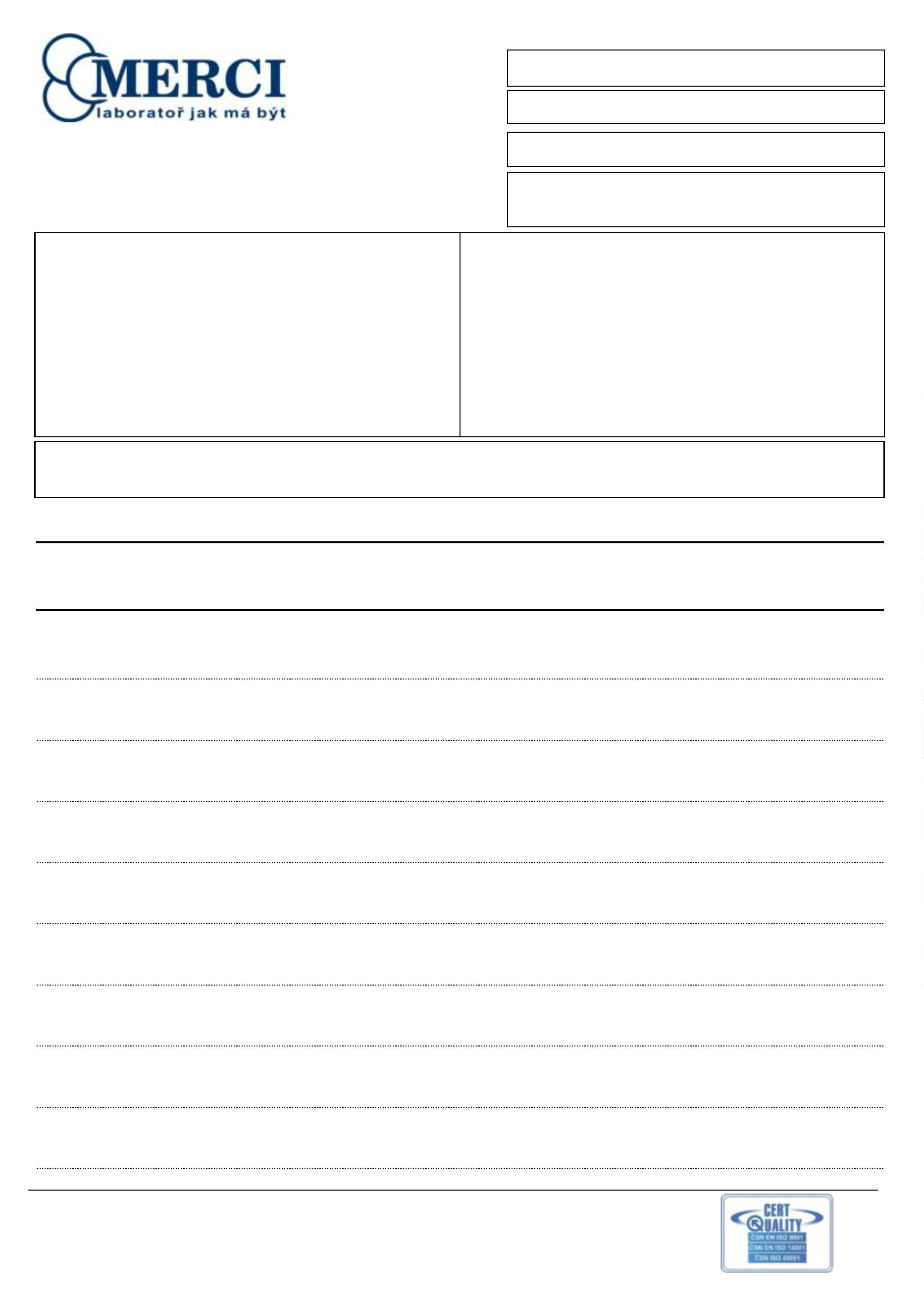 Strana:2/9Cenová nabídka:23O3NZ00705/1Číslo zakázky:23ZA0100972Pozice Název zařazeníObjednací čísloNázev položkyč.ř.TypRozměrMnožství MJ SazbaDPHZákladnícena/MJCena/MJCelkem bezDPHZ12530000110651,000ksksksksksksksksksksksksksksks212121212121212121212121212121589,00460,001 620,0021,00500,65500,65391,001 377,00535,50612,00841,50790,50790,50790,50905,25561,00663,00905,251 071,002 001,75101112131415161718192021222324Hliník práškový čistý 250g-15,00 %Z12530008185101,000391,00Hořčík páska, čistoty 99,95% (21m), bal. 25g-15,00 %Z12531113897961,0001 377,00-15,00 %Jod resublimovaný p.a. 250gZ163682292020230,00030,00030,00030,00030,00030,00015,00015,00015,00015,00015,00015,00017,85Kádinka nízká 10 ml CHEM-15,00 %Z163682292020324,0020,40Kádinka nízká 25 ml CHEM-15,00 %Z163241701005033,0028,05Kádinka nízká 50 ml-15,00 %Z163682292020531,0026,35Kádinka nízká 100 ml CHEM-15,00 %Z163682292020631,0026,35Kádinka nízká 150 ml CHEM-15,00 %Z163682292020731,0026,35Kádinka nízká 250 ml CHEM-15,00 %Z163682292021171,0060,35Kádinka nízká 600 ml CHEM-15,00 %Z133185008081444,0037,40Válec odměrný 10ml,PP,nízký,autokl.do 128st.C-15,00 %Z133185008081552,0044,20Válec odměrný 25ml,PP,nízký,autokl.do 128st.C-15,00 %Z133185008081671,0060,35Válec odměrný 50ml,PP,nízký,autokl.do 128st.C-15,00 %Z133185008081784,0071,40Válec odměrný 100ml,PP,nízký,autokl.do 128st.C-15,00 %Z1331850080820157,00133,45Válec odměrný 250ml,PP,nízký,autokl.do 128st.C-15,00 %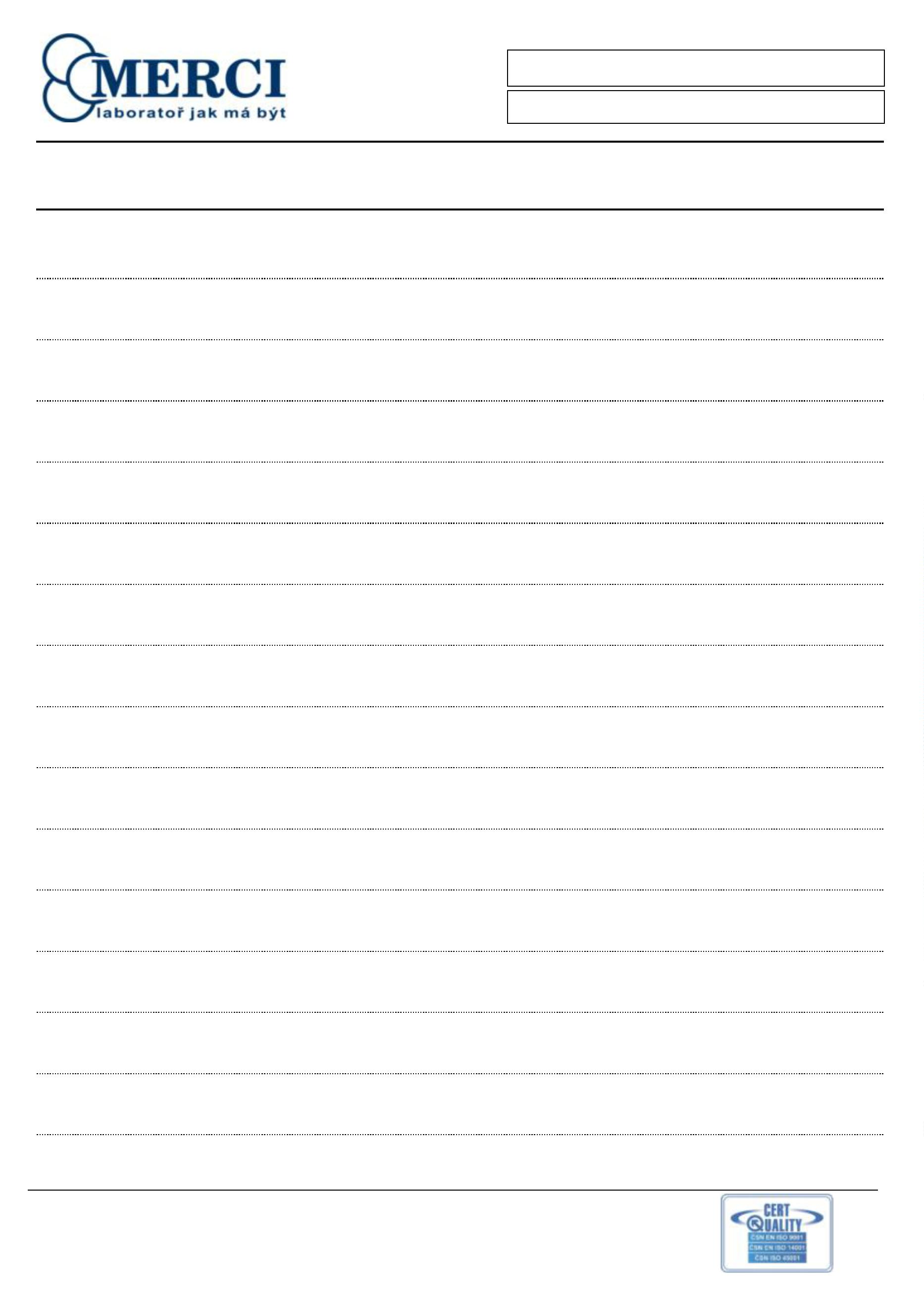 Strana:3/9Cenová nabídka:23O3NZ00705/1Číslo zakázky:23ZA0100972Pozice Název zařazeníObjednací čísloNázev položkyč.ř.TypRozměrMnožství MJ SazbaDPHZákladnícena/MJCena/MJCelkem bezDPHZ133185008082115,000ksksks212121212121212121212121212121190,00242,0010,00161,502 422,503 085,502 550,004 105,50399,50252627282930313233343536373839Válec odměrný 500ml,PP,nízký,autokl.do 128st.C-15,00 %Z133185008082215,000205,70Válec odměrný 1000ml,PP,nízký,autokl.do 128st.C-15,00 %Z1632422015140300,0008,50Zkumavka s kulatým dnem RO 15 x140/ 1.2 mm SIMAX-15,00 %Z16325220191803,000 bal1,000 kg1,000 kg1 610,00470,00460,0038,001 368,50-15,00 %Zkumavka s kulatým dnem RO 19 x180/ 1.2 mm SIMAX, 100ksZ1273127012080399,50Zátka gumová CM 3230/14.5x10.5x20 (10ks=0.04kg)-15,00 %Z1273127012100391,00391,00Zátka gumová CM 3232/18x14x20 (kg) (10ks=0.061kg)-15,00 %Z146616252301410,0005,000ksksksksksksksksks32,30323,00Kartáč zkumavkový pr.12mm.silon.vějířek.držadlo PH, l-300mm-15,00 %Z146600252601324,0020,40102,00Kartáč zkumavkový s vějířkem, pr.16mm, silon, držadlo PH, l-340mm-15,00 %Z14660025260155,00025,0021,25106,25Kartáč zkumavkový s vějířkem, pr.30mm, silon, držadlo PH, l-340mm-15,00 %Z139655121050115,00015,0002,000165,00136,30361,00333,30430,0058,00140,252 103,751 737,83613,70Držák na zkumavky od pr.17mm.d-225mm-15,00 %Z1632421001076115,86Nálevka hladká pr. 75 mm-15,00 %Z1940100050300306,85Nálevka dělící 250ml, kuželovitá, NZ 29/32, dle Squibba, PTFE kohout, PE zátka CHEM-15,00 %Z16324263551062,000283,31566,61Nálevka dělící 100ml, kuželovitá, NZ19/26, dle Squibba, PTFE kohout, PE zátka-15,00 %Z16360111202025,000365,501 827,50739,50Byreta 25 ml, AS, přímý kohout sklo, Batch GLASSCO-15,00 %Z163243411671915,00049,30Pipeta dělená 10 ml, AS, úplný výtok, color code, 1:10-15,00 %Strana:4/9Cenová nabídka:23O3NZ00705/1Číslo zakázky:23ZA0100972Pozice Název zařazeníObjednací čísloNázev položkyč.ř.TypRozměrMnožství MJ SazbaDPHZákladnícena/MJCena/MJCelkem bezDPHZ13318500883371,000 bal212121212121212121212121212121419,8027,4028,7025,0062,0070,0082,00178,00200,00332,00782,007,00356,83356,83404142434445464748495051525354Pipeta Pasteur PE 3.0ml/150mm, graduovaná, 500ks-15,00 %Z163495243079020,00020,00020,00020,00015,00015,00020,00015,000ksksksksksksksks23,29465,80Sklo hodinové vypouklé pr. 50mm-15,00 %Z163495243001024,40487,90Sklo hodinové vypouklé pr. 100mm-15,00 %Z163249200308021,25425,00Miska Petriho 80x15mm-15,00 %Z163249200515052,701 054,00892,50Miska Petriho 150x25mm-15,00 %Z163682312020659,50Baňka kuželová úzkohrdlá 250 ml Erlenmeyer CHEM-15,00 %Z163682312020869,701 045,503 026,002 550,00282,20Baňka kuželová úzkohrdlá 500 ml Erlenmeyer CHEM-15,00 %Z1636013020205151,30Baňka odměrná 100 ml, tř.A, NZ 14/23, PE zátka, Batch (2ks/bal) GLASSCO-15,00 %Z163608074202170,00Lahev odsávací 500 ml, se skleněnou olivkou, kuželovitý tvar CHEM-15,00 %Z12731270121501,000 kg282,20Zátka gumová CM 3237/32x26x30 (kg) (10ks=0.310kg)-15,00 %Z163253410410020,0005,000ksm664,7013 294,0029,75Kahan lihový 100 ml. s kloboučkem-15,00 %Z17084250175005,95Knot kulatý,do lih.kahanu,pr.5mm,/m/-15,00 %Z16370011106509x280/015,00050,00015,000ksksks400,708,00340,605 108,93340,00Teploměr laboratorní obalový -35 až+110/1.0°C, org.náplň-15,00 %Z16325222045026,80Tyčinka otavená 5x200 mm-15,00 %Z1396551110301680,00578,008 670,00Stojan laboratorní s kovovou deskou a šroubovací nerez tyčí 750mm-15,00 %Strana:5/9Cenová nabídka:23O3NZ00705/1Číslo zakázky:23ZA0100972Pozice Název zařazeníObjednací čísloNázev položkyč.ř.TypRozměrMnožství MJ SazbaDPHZákladnícena/MJCena/MJCelkem bezDPHZ139655141010015,00015,00015,00015,00015,00015,00015,00015,00015,00015,00015,00015,000ksksksksksksksksksksksks212121212121212121212121212121165,00155,00240,0059,00140,252 103,751 976,253 060,00752,25688,502 295,00867,00675,75841,50408,00637,50637,50661,301 405,90731,00555657585960616263646566676869Svorka křížová pro pr. tyče 5-12mm. hliníková slitina-15,00 %Z1396551312011131,75Kruh varný bez svorky pr.100mm-15,00 %Z1396551310102204,00Kruh na filtraci pr. 40mm.délka 162mm, se svorkou-15,00 %Z155977920700050,15Rozptylovač plamene. pr.200mm-15,00 %Z139658330300254,0045,90Síťka s keramickým středem 120x120mm-15,00 %Z1396553710104180,0068,00153,00Třínožka na vaření pr. 150mm. výška 190mm-15,00 %Z139711408027657,80Pinzeta anatomická rovná 140mm-15,00 %Z145533050310153,0045,05Špachtle oboustranná.úzká.leštěná ocel.150mm, 45x9mm-15,00 %Z139633050338066,0056,10Nerez lžička laboratorní, leštěná, l=150mm, lž.30x15mm-15,00 %Z133185001959332,0027,20Špachtle se lžičkou, PA, délka=210mm-15,00 %Z133185019163750,0042,50Střička 250ml, PE, šroubový uzávěr bílý, GL45-15,00 %Z133185319163750,0042,50Střička 250ml, PE, šroubový uzávěr červený, GL45-15,00 %Z14804823201501,000 bal1,000 bal10,000 bal778,001 654,0086,00661,30Papír filtr.kvalit.kruh.výsek 2R/80g, 150mm, 1000ks-15,00 %Z14806223800501 405,90-15,00 %Papír filtr.kvalit.archy, 2R/80g, 500x500mm, bal. 12,5kgZ125345278270073,10Papírek indikační pH 0-12 univerzální.100ks-15,00 %Strana:6/9Cenová nabídka:23O3NZ00705/1Číslo zakázky:23ZA0100972Pozice Název zařazeníObjednací čísloNázev položkyč.ř.TypRozměrMnožství MJ SazbaDPHZákladnícena/MJCena/MJCelkem bezDPHZ125345178271010,000 bal10,000 bal10,000 bal21212121212121212121212121212180,0068,00680,00707172737475767778798081828384Papírek indikační lakmusový neutrální.100ks-15,00 %Z125345178273072,0061,20612,00Papírek indikační lakmusový červený.100ks-15,00 %Z125345178272073,0062,05620,50Papírek indikační lakmusový modrý.100ks-15,00 %Z133158881060910,00010,0002,000mm48,8041,48414,80Hadice silikonová transparentní 6/ 9mm-15,00 %Z133158881081283,2070,72707,20Hadice silikonová transparentní 8/12mm-15,00 %Z1331850019213450x0/630ks2 208,001 650,001 001,00440,00539,0062,001 876,80-15,00 %3 753,602 805,001 861,86818,40Odkapávač - sušák na sklo nástěnný, 72 pozic, průměr bodlin 15 mmZ13754440197012,000 bal1 402,50-15,00 %M chemie - anorganicko/organická chemie, učitelská sada222,000,000,000ksksksksksksksks930,9311111111133113 Desková elektroda 75x40 mm ZINEK, 10 ks133108 Desková elektroda 75x40 mm ŽELEZO, 10 ks133106 Desková elektroda 75x40 mm HLINÍK, 10 ks040995 Elektroda měděná-7,00 %409,20-7,00 %501,271 002,541 153,201 357,804 603,502 790,001 943,70-7,00 %221110,0000,0000,0000,0000,00057,66-7,00 %73,0067,89040993 Elektroda olověná-7,00 %495,00300,00209,00460,35080501 Pár uhlíkových elektrod 150 mm, průměr 8 mm133111 Desková elektroda 75x40 mm MOSAZ, 2 ks133127 Desková elektroda 75x40 mm NIKL, 2 ks-7,00 %279,00-7,00 %194,37-7,00 %Strana:7/9Cenová nabídka:23O3NZ00705/1Číslo zakázky:23ZA0100972Pozice Název zařazeníObjednací čísloNázev položkyč.ř.TypRozměrMnožství MJ SazbaDPHZákladnícena/MJCena/MJCelkem bezDPH4,000ks2121212 229,00508,00248,002 072,97-7,00 %8 291,884 724,403 459,6085868711133109 Desková elektroda 75x40 mm GRAFIT, 5 ks040049 Vodiče s mikrosvorkami, 8 ks10,000ks472,44-7,00 %Z137544611150815,000 SET230,64MB souprava preparační, 7 dílůSouprava obsahuje:-7,00 %1111111ks stěrkaks nůžkyks jehlaks pinzetaks skalpelks lupaks PVC obal.15,0000,000ksksksksksksksksksksks212121212121212121212184,001 771,00993,00837,001 424,00347,00408,00397,00473,00473,00623,0078,121 171,8016 470,301 846,981 556,821 324,329 681,306 450,4811 076,303 519,123 519,124 055,73888990919293949596979822111111111000653 Preparační nůžky-7,00 %11 647,03-7,00 %045 041 Stavebnice - Biochemie žákovská sada, 500 atomů10.2015 Válce o stejné hmotnosti, 5ks10.2014 Válce o stejném objemu, 5 ks11.7520 Standartní vodiče, 4mm, 10 ks - červené, 50 cm19.6010 Objímka E10 v držáku221,000,000,000923,49-7,00 %778,41-7,00 %1 324,32-7,00 %30,00017,00030,000322,71-7,00 %379,4419.6022 Vypínač v držáku-7,00 %369,2115.2034 Dioda v držáku-7,00 %887,000,000,000439,8915.2036 Červená LED dioda v držáku15.2037 Zelená LED dioda v držáku09.1141 Digitální multimetr-7,00 %439,89-7,00 %579,39-7,00 %Oblastní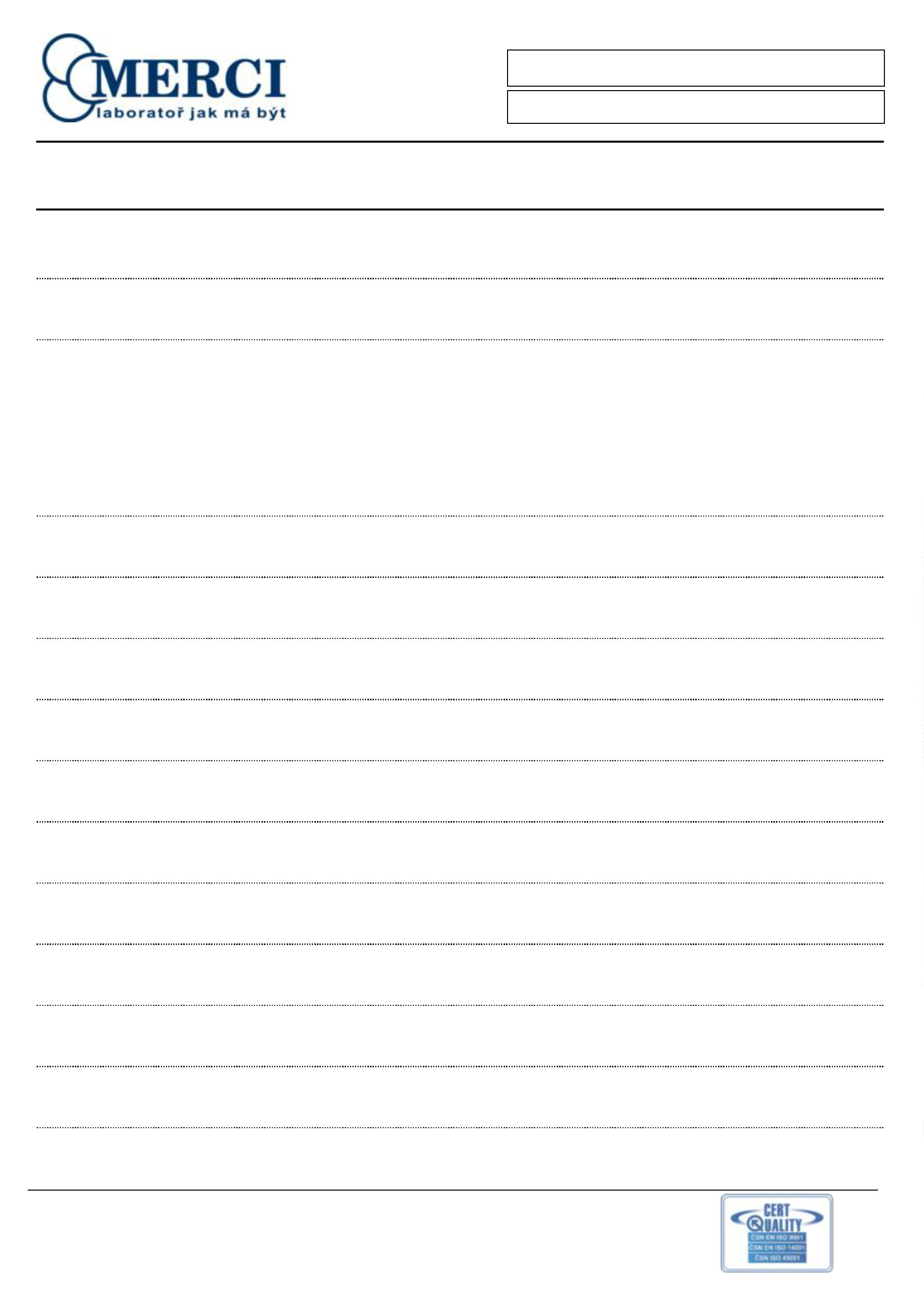 Strana:8/9Cenová nabídka:23O3NZ00705/1Číslo zakázky:23ZA0100972Pozice Název zařazeníObjednací čísloNázev položkyč.ř.TypRozměrMnožství MJ SazbaDPHZákladnícena/MJCena/MJCelkem bezDPH3312,000,000,000,000ksksksksksksksksksksksksksksks2121212121212121212121212121211 306,001 306,00646,001 214,58-7,00 %3 643,743 643,74600,789911112111111221111.7220 Standartní vodiče, 4mm, 10 ks - červené11.7230 Standartní vodiče, 4mm, 10 ks - modré22.2004 Krokosvorky červené, 10 ks22.2005 Krokosvorky černé, 10 ks00.0114 Třecí miska s tloučkem 150 ml25.5102 Palička pro ladičky1 214,58-7,00 %100101102103105106107108109110111112113114600,78-7,00 %646,00600,781 201,563 534,001 324,321 989,271 980,902 046,0024 474,81809,10-7,00 %20,000190,00176,70-7,00 %2,0001,0005,0005,0001,000712,00662,16-7,00 %2 139,00426,001 989,27-7,00 %04.0294 Demonstrační ladička cca 1Hz, velmi velká12.2006 Koule a prstenec396,18-7,00 %440,00409,2012.2003 Tepelná vodivost kovů-7,00 %26 317,0058,0024 474,81-7,00 %22.2010 Geometrická optika Tellurium11.4011 baterie, 4,5 V15,00053,94-7,00 %5,0005,0003,0003,000186,00172,98864,9000.3704 Žárovka 12 V/0,1 A, E10 (10 ks)00.3053 Silný magnet, tvar kvádru-7,00 %1 224,00620,001 138,32-7,00 %5 691,601 729,80474,30576,6004.2700 Bunsenův laboratorní kahan pro plynovou kartuši s ventilem04.2702 Kartuše k laboratornímu plynovému kahanu-7,00 %170,00158,10-7,00 %Oblastní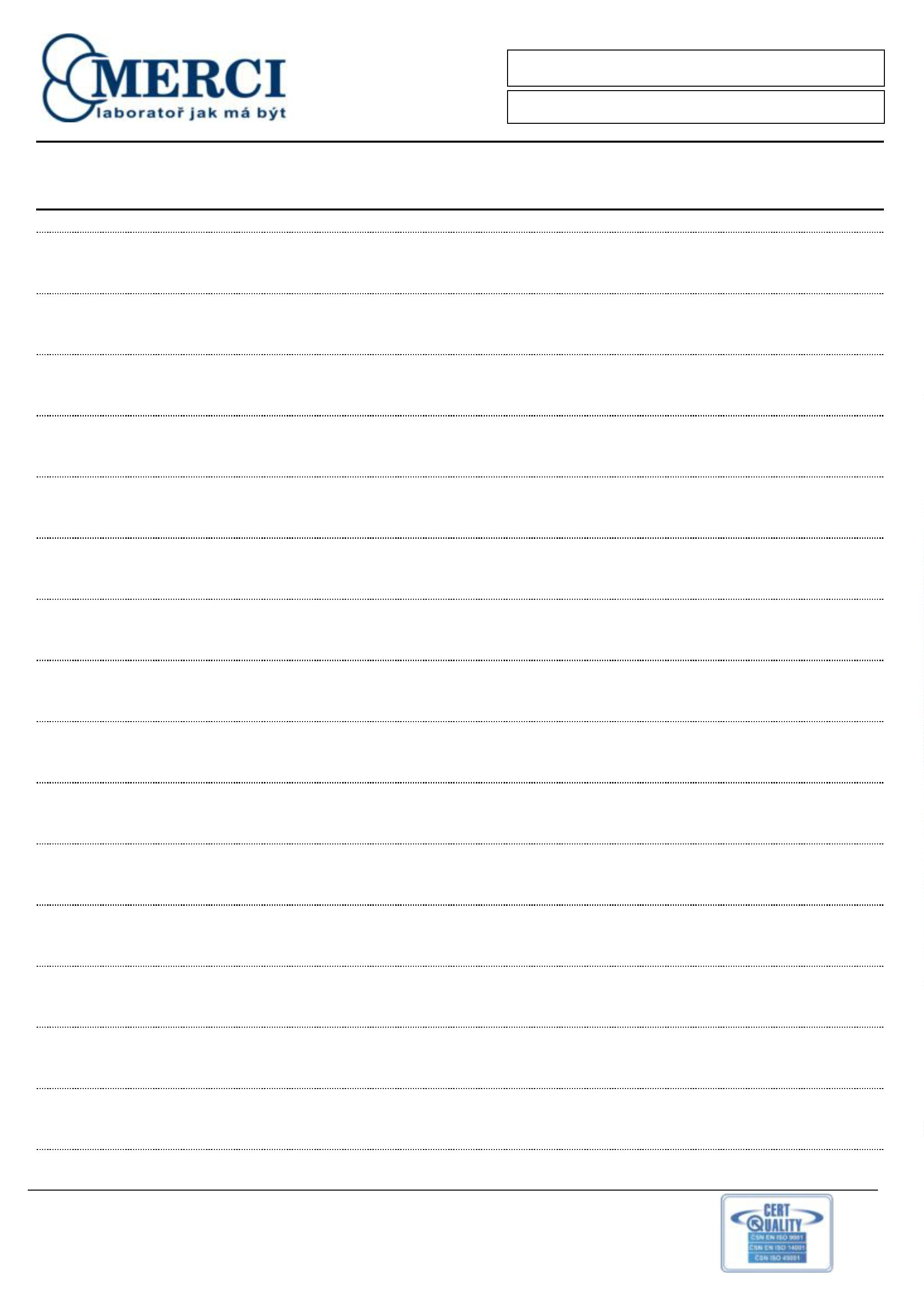 Strana:9/9Cenová nabídka:23O3NZ00705/1Číslo zakázky:23ZA0100972Pozice Název zařazeníObjednací čísloNázev položkyč.ř.TypRozměrMnožství MJ SazbaDPHZákladnícena/MJCena/MJCelkem bezDPH2,000ks21206,00191,58383,16115241.5250 železo, prášek 250 g-7,00 %Součet za nezařazené položkyCena celkem bez DPH:262 433,47 KčCena celkem s DPH:317 544,50 KčCelkový součet za celou sestavuCelkem bez DPH:262 433,48 Kč55 111,03 Kč317 544,51 KčDPH:Celkem včetně DPH:DPH bude účtováno dle platných předpisů v den zdanitelného plnění objednávky.Na objednávce, která se váže k této cenové nabídce, vždy uveďte číslo nabídky, abychom mohli dodržet nabídnuté podmínky.Objednávka se řídí Všeobecnými obchodními podmínkami společnosti MERCI, s.r.o. – viz. www.merci.cz .Zůstáváme s pozdravem a těšíme se na budoucí spolupráciOblastníe-mal: 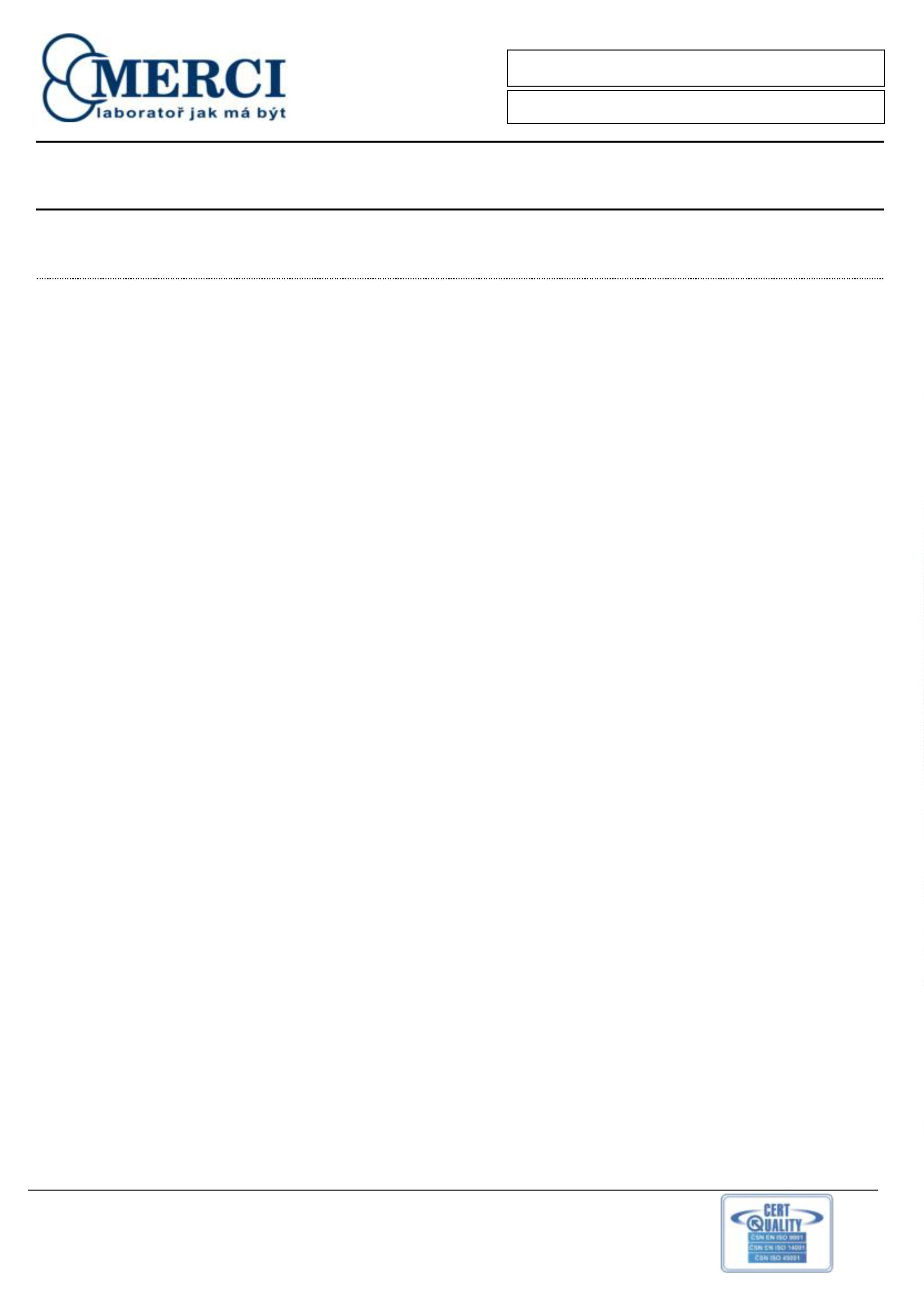 